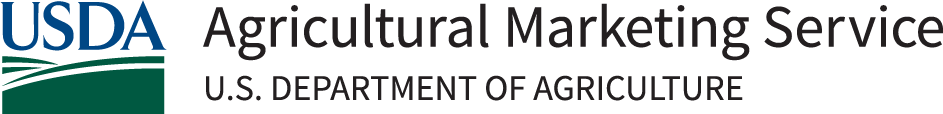 2024 Micro-Grants for Food SecurIty Program Grant administrative NarrativeStart Date:		End Date:	Recipient InformationState Department of Agriculture:	Authorized Representative and State Plan CoordinatorAuthorized Representative Name:	                       	Authorized Representative Title: 	Phone Number:	Email:	Coordinator Name:	Coordinator Title:	Phone Number:	Email:	Subaward Program Identifying and engaging eligible entitiesDescribe how eligible entities will be identified within your state or territory, and the projected benefits these food insecure communities. What source(s) helped to identify this need?Proposal SolicitationDescribe the intended solicitation method for subaward proposals (i.e., RFP, announcement) and why this method will be used. Please indicate competitive selection criteria to be used in scoring the subaward applications and if fixed amount awards will be used as part of the competition. What announcement methods will be used to generate exposure and disseminate information about the opportunity to eligible entities in the State/Territory? NOTE: Requests for Proposals (RFP’s) or detailed announcements must be submitted, reviewed, and approved by AMS before funding announcements are made to the public. Application Review PanelDescribe how reviewers are selected to ensure the review panel consists of technical experts from various fields, who are qualified and able to perform high quality and fair reviews.Describe procedures and documentation to ensure reviewers are free from conflicts of interest (i.e., reviewers signed a conflict of interest statement).NOTE: State Plans with recommended subawards must be submitted, reviewed, and approved by AMS before award announcements can be made to recommended subrecipients. Who will be primary point of contract for all negotiated administration for subawards?Sharing the Results of Competitive Process with ApplicantsDescribe how results of the peer review panel will be provided to the grant applicants while ensuring the confidentiality of the review panel members.Project TimelineGrant Administration Budget NarrativeAll expenses described in this Budget Narrative must be associated with expenses for the MGFSP. Applicants should review the Request for Applications section 4.0 Funding Considerations prior to developing their budget narrative. Administrative costs, presented as direct costs, must not exceed 3 percent of your total grant request. If an applicant has a negotiated indirect cost rate agreement (NICRA) approved by its cognizant agency, the NICRA must be submitted with this application.Budget SummaryTotal Budget:PersonnelList the organization’s employees whose time and effort can be specifically identified and accurately traced to project activities. See the RFA Section 4.2 Indirect Costs and Section 4.3 Allowable and Unallowable Costs and Activities for further guidance.Personnel Subtotal:Personnel Justification:Describe each personnel’s activities under this grant.Personnel 1: Personnel 2: Fringe BenefitsProvide the fringe benefit rates for each employee described in the Personnel section.Fringe Subtotal:TravelExplain the purpose and details for each Trip Request. Please note that travel costs are limited to those allowed by formal organizational policy; in the case of air travel, project participants must use the lowest reasonable commercial airfares. Travel information is also available at http://www.gsa.gov.Travel Subtotal:Travel JustificationDescribe each trip’s purpose, estimated dates of trip, and how it will achieve the objectives and outcomes of the project.  Trip 1 (Approximate Date of Travel MM/YYYY): Trip 2 (Approximate Date of Travel MM/YYYY): Conforming with Your Travel PolicyBy checking the box to the right, I confirm that my organization’s established travel policies will be adhered to when completing the above-mentioned trips in accordance with 2 CFR 200.474. EquipmentDescribe any special purpose equipment to be purchased or rented under the grant. Equipment Subtotal:Equipment JustificationDescribe how this equipment will be used to achieve the objectives and outcomes of the project. Equipment 1: SuppliesList the materials, supplies, and fabricated parts costing less than $5,000 per unit and describe how they will support the purpose and goals of the proposal. Supplies Subtotal: Supplies JustificationDescribe the purpose of each supply listed in the table above purchased and how it is necessary for the completion of the project’s objective(s) and outcome(s).Contractual/ConsultantProvide details of each contractors/consultants including the name, hourly/flat rate, and overall cost of the services performed.NOTE:  The total amount for subawards will be show on one line in this section.Contractual/Consultant Subtotal: Contractual JustificationList each contractual line and describe how this will meet the objectives and outcomes of the project. Contractor/Consultant 1: Contractor/Consultant 2: Conforming with your Procurement StandardsBy checking the box to the right, I confirm that my organization followed the same policies and procedures used for procurements from non-federal sources, which reflect applicable State and local laws and regulations and conform to the Federal laws and standards identified in 2 CFR Part 200.317 through.326, as applicable. If the contractor(s)/consultant(s) are not already selected, my organization will follow the same requirements.OtherInclude any expense not covered in the previous budget categories. Expenses in this section include, but are not limited to, meetings and conferences, communications, rental expenses, advertisements, publication costs, and data collection.Other Subtotal: Other JustificationDescribe the purpose of each item listed e above and how it is necessary for the completion of the project’s objective(s) and outcome(s).Indirect CostsIndirect costs are any costs that are incurred for common or joint objectives that therefore, cannot be readily identified with an individual project, program, or organizational activity. They generally include facilities operation and maintenance costs, depreciation, and administrative expenses. If an applicant has a NICRA, it is required to use this amount, and a copy of the NICRA must be submitted with the application. See RFA Section 4.2 Indirect Costs for further guidance. Indirect Subtotal:REQUIRED ACTIONCompletion Date Provide expected month and year to complete this activityProgram Outreach RFP/announcement ready for AMS reviewSubaward competition and outreach periodApplication Review PanelState Plan SubmittalSharing Competition Results with ApplicantsAward SubrecipientsMonitoring Subrecipients-length of awardsClose SubawardsExpense CategoryFunds RequestedPersonnelFringe BenefitsTravelEquipmentSuppliesContractualOtherDirect Costs SubtotalIndirect Costs#Name/TitleLevel of Effort % or # of hours Funds Requested12#Name/TitleFringe Benefit RateFunds Requested12#Trip DestinationExpense Type (airfare, hotel, mileage, car  rental,  meals)Unit of Measure (days, nights, miles)# of UnitsCost per Unit# of Travelers Funds Requested123#Item DescriptionRental or PurchaseAcquire When?Funds Requested1Item DescriptionPer-Unit Cost# of Units/Pieces PurchasedAcquire When?Funds Requested#Name/OrganizationHourly Rate/Flat RateFunds Requested12Item DescriptionPer-Unit CostNumber of UnitsAcquire When?Funds RequestedIndirect Cost RateFunds Requested